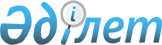 О соответствии Конституции Республики Казахстан представленного на подпись Президенту Республики Казахстан Закона Республики Казахстан "О внесении изменений и дополнений в Закон Казахской ССР "О пенсионном обеспечении граждан в Казахской ССР"Постановление Конституционного Совета Республики Казахстан от 11 июля 1996 года N 3/1



          Конституционный Совет Республики Казахстан в составе
Председателя Кима Ю.А. и членов Конституционного Совета Акуева Н.И.
Ихсанова У.К., Мамонова В.В., Сабикенова С.Н., Шопина В.Д., с
участием представителя Правительства Республики Казахстан Аимбетова
С.С. - Министра социальной защиты Республики Казахстан, эксперта
Сапаргалиева Г.С. - Директора Института государства и права МН-АН
Республики Казахстан, члена-корреспондента, доктора юридических наук,
профессора, рассмотрев в открытом заседании на основании подпункта 2)
пункта 1 статьи 72 Конституции Республики Казахстан, подпункта 1)
пункта 2 статьи 17 Указа Президента Республики Казахстан, имеющего
силу конституционного закона, "О Конституционном Совете Республики
Казахстан" обращение Президента Республики Казахстан о соответствии
Конституции Республики Казахстан представленного на подпись
Президенту Республики Казахстан 21 июня 1996 года Закона Республики
Казахстан "О внесении изменений и дополнений в Закон Казахской ССР "О
пенсионном обеспечении граждан в Казахской ССР", принятого
Парламентом Республики Казахстан без голосования в соответствии с
пунктом 7 статьи 61 Конституции Республики Казахстан 12 июня 1996
года,




          у с т а н о в и л :




          В Конституционный Совет Республики Казахстан 24 июня 1996 года
поступило обращение Президента Республики Казахстан о рассмотрении на
предмет соответствия Конституции Республики Казахстан представленного
21 июня 1996 года на подпись Президенту Республики Казахстан Закона
Республики Казахстан "О внесении изменений и дополнений в Закон
Казахской ССР "О пенсионном обеспечении граждан в Казахской ССР",
принятого Парламентом Республики Казахстан без голосования в
соответствии с пунктом 7 статьи 61 Конституции Республики Казахстан
12 июня 1996 года.




          Изучение и анализ Закона Республики Казахстан "О внесении
изменений и дополнений в Закон Казахской ССР "О пенсионном обеспечении
граждан в Казахской ССР" показали следующее.




          Ряд положений статьи 1 данного Закона (пункты 1,3,4,5 и другие)
вносит редакционные поправки, связанные с приведением действующего
Закона Казахской ССР от 17 июня 1991 года "О пенсионном обеспечении
граждан в Казахской ССР" в соответствие с новой Конституцией
Республики Казахстан, принятой 30 августа 1995 года на
республиканском референдуме.




          Дополнение статьи 10 действующего Закона частями четвертой,
пятой, шестой и седьмой, предусматривающее последовательное повышение
пенсионного возраста с 1 июля 1996 года по 1 июля 2001 года на три
года не противоречит Конституции Республики Казахстан, поскольку в
пункте 1 статьи 28 Конституции записано: "Гражданину Республики
Казахстан гарантируется минимальный размер пенсии, социальное
обеспечение по возрасту, в случае болезни, инвалидности, потери
кормильца и по иным законным основаниям". Как видно из приведенной
конституционной нормы, ни пенсионный возраст, ни минимальный размер
пенсии в Конституции не установлены, следовательно, эти показатели
вправе регламентироваться законами Республики Казахстан и их
изменение не противоречит Конституции, согласно которой гражданину
Республики гарантируется минимальный размер пенсии и социальное
обеспечение по возрасту.




          В части шестой предусмотрено в случае прекращения работы
назначение пенсии по достижению возраста мужчины - 60 лет, женщины -
55 лет и при стаже работы соответственно 25 и 20 лет. При этом пенсия
выплачивается в размере 60 процентов полагающейся полной пенсии без
учета надбавок на иждивенцев до достижения возраста, определенного
частью четвертой настоящей статьи. Данная норма позволяет при
необходимости воспользоваться правом на пенсию до достижения
пенсионного возраста.




          Не противоречит Конституции Республики Казахстан и часть
седьмая, согласно которой мужчинам, находящимся на государственной
службе в случае ее непродления при достижении 60 лет и при отсутствии
требуемой выслуги, предоставлено право на пенсию по возрасту при
наличии условий, предусмотренных частью первой настоящей статьи, с
момента прекращения государственной службы.




          Нормы рассматриваемого Закона, изменяющие, отменяющие и
приостанавливающие льготные условия получения права на пенсию
отдельных категорий граждан (пункты 8, 9, 10, 15, 18 статьи 1, статья
2), а также новые редакции статей 46, 58, 81, устанавливающие размеры
пенсий по возрасту, исчисление и порядок их выплаты, не противоречат
Конституции Республики Казахстан, поскольку в ней не установлены
нормы, регламентирующие указанный круг отношений.




          На основании изложенного и руководствуясь подпунктом 2) пункта 1
статьи 72 Конституции Республики Казахстан, подпунктом 1) пункта 2
статьи 17 и статьей 37 Указа Президента Республики Казахстан,
имеющего силу конституционного закона, "О Конституционном Совете
Республики Казахстан", Конституционный Совет




          п о с т а н о в л я е т :




          1. Закон Республики Казахстан "О внесении изменений и дополнений
в Закон Казахской ССР "О пенсионном обеспечении граждан в Казахской
ССР", принятый Парламентом Республики Казахстан без голосования в
соответствии с пунктом 7 статьи 61 Конституции Республики Казахстан
12 июня 1996 года и представленный на подпись Президенту Республики
Казахстан, признать соответствующим Конституции Республики
Казахстан.




          2. В соответствии с пунктом 3 статьи 74 Конституции Республики




Казахстан постановление является окончательным, обжалованию не
подлежит и вступает в силу со дня его принятия с учетом случаев,
предусмотренных пунктами 2 и 3 статьи 38 Указа Президента Республики
Казахстан, имеющего силу конституционного закона, "О Конституционном
Совете Республики Казахстан".

    Председатель




      
      


					© 2012. РГП на ПХВ «Институт законодательства и правовой информации Республики Казахстан» Министерства юстиции Республики Казахстан
				